  1st Six Weeks Calendar 2015-20162nd Six Weeks Calendar 2015-20163rd Six Weeks Calendar 2015-2016AUGUSTAUGUSTAUGUSTAUGUSTAUGUSTAUGUSTMondayMondayTuesdayWednesdayThursdayFriday24First Day of School-Welcome-ABCs24First Day of School-Welcome-ABCs25-Review ABCs-Intro to class26-Getting to know you27True Colors& Collaboration28Things to Know from Master ASL Begin Unit 1SeptemberSeptemberSeptemberSeptemberSeptemberSeptember31-Unit 11    ABC & #’s Quiz	1    ABC & #’s Quiz	23-Unit 1 Quiz 1.14-Assign Fingerspelling Project Due 9/16Cluster Spirit Night7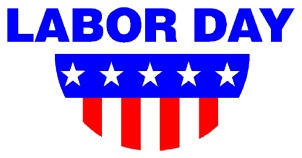 8-Unit 18-Unit 191011-Unit 1 Questions14-Review Unit 115-Unit 1 Test15-Unit 1 Test16-Fingerspelling Project DUE1718-Begin Unit 221-Unit 222Open House 22Open House 2324Unit 2 Quiz 1.2HOCO Noms25OCTOBEROCTOBEROCTOBEROCTOBEROCTOBERMondayTuesdayWednesdayThursdayFriday28-Unit 2HOCO NOMSSPIRIT WEEK   	29HOCO VOTINGEnd of 1st six weeks30 -Assign Practice CAP: AAM Due 10/201Video- ___________Pep Rally TailgateFootball Game2-Unit 2 Questions567-Review Unit 2WEST HOCO PARADE8-Unit 2 Test9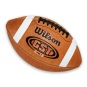 WEST HOCO12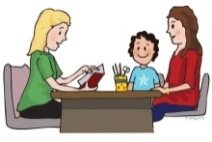 Conference Day/ Student Holiday13-Begin Unit 314PSAT/CoGAT15-Practice CAP: All about me DUE1619-Unit 3202122-Quiz Unit 3 1.323Group Pics262728-Unit 3 Questions-Review Unit 329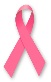 -Unit 3 TestPINK OUT/PEP RALLY30Group DynamixNOVEMBERNOVEMBERNOVEMBERNOVEMBERNOVEMBER2   	3-Begin Unit 445End of 2nd six weeks6NOVEMBERNOVEMBERNOVEMBERNOVEMBERNOVEMBERMondayTuesdayWednesdayThursdayFriday9-Assign Practice CAP: Weekend Plans Due 12/3Create as a class   	10Formal Theme Voting1112IP13IP16-Unit 4                         1718-Quiz Unit 4 1.4192023THANKSGIVING24HOLIDAY25THANKSGIVING26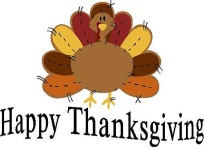 27HOLIDAYDECEMBER30-Unit 4 Questions1-Review Unit 42-Unit 4 Test3-Practice CAP: Weekend Plans Due47   	89CAP10Expressive Exam11CAP14-Expressive exam/ Review for final15-Final Exams161718End of 3rd six weeks21WINTER22BREAK23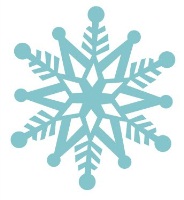 24WINTER25BREAK